§12742.  Health Workforce Retraining ProgramThe president of the system shall establish the Health Workforce Retraining Program for the purpose of making these education and training programs available to eligible businesses and organizations, including, but not limited to, hospitals, long-term care facilities and other health care facilities, to support the training and retraining of health care employees to address changes in the health care workforce.  The education and training programs must be established on the basis of need for workers in a particular area of health care.  [PL 2001, c. 439, Pt. HHHH, §1 (NEW).]1.  Rules established.  The president of the system shall adopt rules to establish:A.  Criteria for eligible health care businesses and organizations;  [PL 2001, c. 439, Pt. HHHH, §1 (NEW).]B.  Guidelines for the establishment of education and training programs through a request-for-proposal procedure; and  [PL 2001, c. 439, Pt. HHHH, §1 (NEW).]C.  Procedures for establishing a matching grant program allowing state funds to match contributions from the private sector.  [PL 2001, c. 439, Pt. HHHH, §1 (NEW).][PL 2001, c. 439, Pt. HHHH, §1 (NEW).]2.  Program lapses.  The Health Workforce Retraining Program under subsection 1 is based on a 50-50 partnership between the State and the private sector.  If, by June 30, 2003, there are no funds from the private sector to be matched by state funds, the program expires and all state funds lapse to the General Fund.[PL 2001, c. 439, Pt. HHHH, §1 (NEW).]SECTION HISTORYPL 2001, c. 439, §HHHH1 (NEW). The State of Maine claims a copyright in its codified statutes. If you intend to republish this material, we require that you include the following disclaimer in your publication:All copyrights and other rights to statutory text are reserved by the State of Maine. The text included in this publication reflects changes made through the First Regular and First Special Session of the 131st Maine Legislature and is current through November 1, 2023
                    . The text is subject to change without notice. It is a version that has not been officially certified by the Secretary of State. Refer to the Maine Revised Statutes Annotated and supplements for certified text.
                The Office of the Revisor of Statutes also requests that you send us one copy of any statutory publication you may produce. Our goal is not to restrict publishing activity, but to keep track of who is publishing what, to identify any needless duplication and to preserve the State's copyright rights.PLEASE NOTE: The Revisor's Office cannot perform research for or provide legal advice or interpretation of Maine law to the public. If you need legal assistance, please contact a qualified attorney.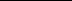 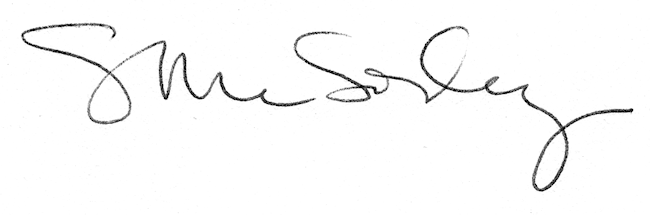 